Задание: 1) Пройти тест 2) На формате А3 в масштабе 1:1  начертить  третий вид (вид слева), плюс аксонометрическую проекцию данной детали, с вырезом ¼ .Результат сфотографировать и прислать.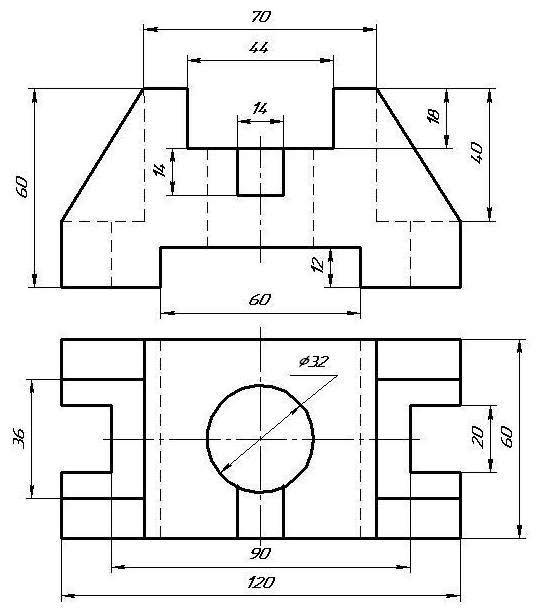 